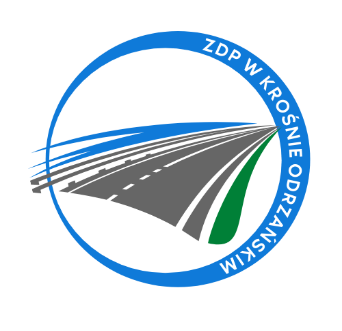 Krosno Odrzańskie, dnia 14.09.2023r.ZDPIII.273.9.5.2023								Do wszystkich WykonawcówZawiadomienie o wyborze najkorzystniejszej ofertyPowiat Krośnieński - Zarząd Dróg Powiatowych w Krośnie Odrzańskim zawiadamia o wyborze oferty w postępowaniu o udzielenie zamówienia publicznego pn.: „Zakup soli drogowej z antyzbrylaczem w ilości 100 ton”.Wyboru ofert dokonano w siedzibie Zamawiającego przy ulicy F. Chopina 5, 
66 - 600 Krosno Odrzańskie. Termin składania ofert upłynął 14.09.2023r. o godzinie 10.00. W terminie składania ofert do Zamawiającego wpłynęły 3 oferty. Poniższa tabela przedstawia zbiorcze zestawienie ofert wg daty i godziny wpływu do Zamawiającego:W wyniku przeprowadzonej procedury oraz oceny ofert do wykonania zamówienia wybrano wykonawcę:PHU FRANPOL Andrzej Frankowski Barcin Wieś 87, 88-190 Barcin Uzasadnienie wyboru oferty: Wykonawca zaoferował najkorzystniejszą ofertę i uzyskał najwyższą ilość punktów. Ww. cena ofertowa nie przewyższa kwoty, jaką Zamawiający może przeznaczyć na sfinansowanie zamówienia.Nr ofertyNazwa i adres wykonawcyData i godz. wpływuCena oferty brutto [zł]Liczba uzyskanych punktów1Agencja Pośrednictwa Handlu TZMG Jakub Wiśniewskiul. Dworcowa 6/489-240 Kcynia09.09.2023r.Godz. 22:5667.035,00Oferta odrzucona2PHU FRANPOL Andrzej FrankowskiBarcin Wieś 8788-190 Barcin12.09.2023r.Godz. 18:1444.280,001003DS Sp. z o. o.ul. M. Skłodowskiej – Curie 9159-300 Lubin13.09.2023r.Godz. 11:0750.430,0087,80